Shout out to your favorite actors and support the Seahawk Theatre program all at the same time! We welcome friends, family and businesses to purchase advertising space in the souvenir playbill for our upcoming production. PLAYBILL DESCRIPTION The playbill is a professionally printed show program 5.5” wide by 8.5” high. For the musicals, the inside pages are black and white. Outside cover is full color. Our one act program is black and white.AD SIZES AND PRICES Full Page (Ad size is 7.5” high x 4.5” wide) $200.00 Half Page (Ad size is 3.75” high by 4.5” wide) $100.00 Quarter Page Vertical (Ad size is 3.75” high x 2.25” wide) $50.00*All ads for 9to5 must be submitted by JANUARY 18th*All ads for Putnam must be submitted by MARCH 8thARTWORK SPECIFICATIONS If you create your own ad, please provide it in PDF or JPEG format at actual size. Artwork and included images should be 300 dpi at actual size. You can send text you want to include in the ad in an email to hhihsplaybill@gmail.com.SUBMIT YOUR AD FORM AND ARTWORK: Email this form and any artwork to hhihsplaybill@gmail.com or send in this form to Mrs. Guinn *You should include any digital artwork / photos / design files and keep a copy for your records. **If you want us to create an ad for you, please include any additional information or instructions.File Name of Your Ad: _________________________________________________________________________Ad Size: ____________________________________________________________________________________Contact: _____________________________________________________________________________________Business Name: _______________________________________________________________________________Address: _____________________________________________________________________________________Phone number: ________________________________________________________________________________Email Address: ________________________________________________________________________________Method of Payment:____________________________________________________________________________** Make Checks payable to Seahawk Theatre Guild **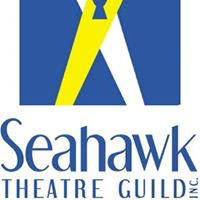 Seahawk Theatre GuildAd Sales Information